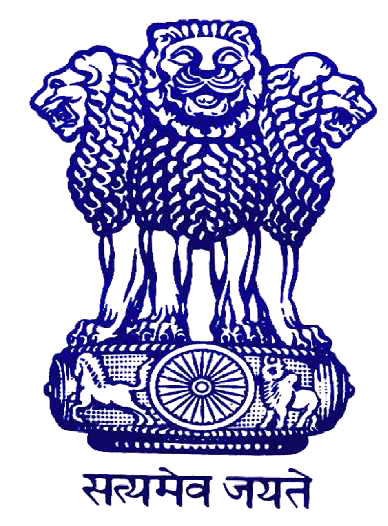 Consulate General of IndiaAtlantaPRESS RELEASEOn the occasion of 142nd Birth Anniversaryof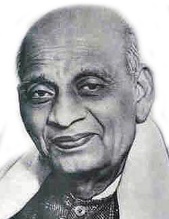 Sardar Vallabhbhai PatelConsulate General of India, Atlanta cordially invites you for celebrationsat Consulate General of India, Atlanta5549 Glenridge Drive NE, Atlanta, Georgia – 30342onTuesday 31 October 20171830 – 2030 hrs******